Лекція 8. Основні принципи роботи з біржею посилань SapeПланSape РеєстраціяВеб-майстрові. Заробіток на SapeОптимізатору. Як купувати посилання в SapeПлагін Сапа для FireFoxSape РеєстраціяЗаходимо на сайт www.sape.ru і, натиснувши відповідне посилання в правому верхньому куті, переходимо в реєстраційну форму.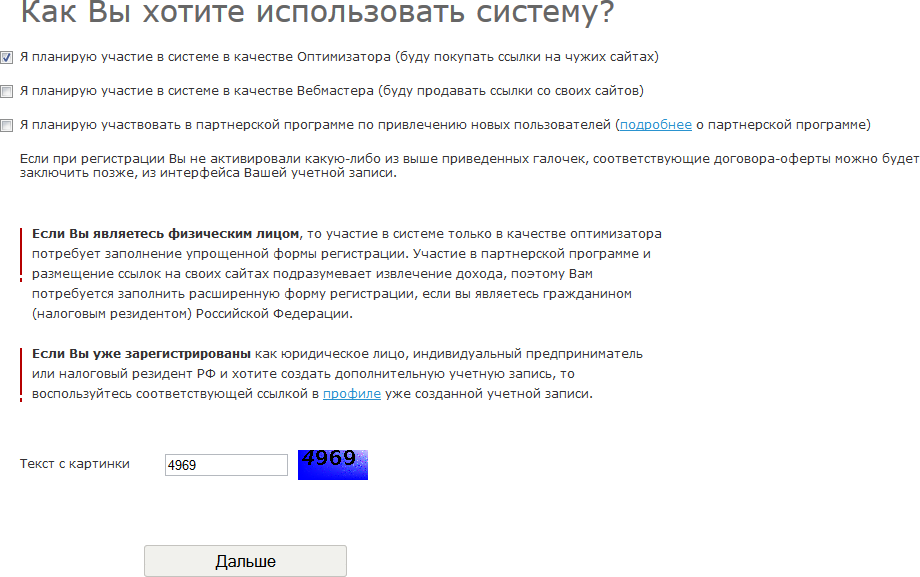 Для початку необхідно обрати, як планується використовувати даний ресурс. Згодом можна змінити свій статус. Наприклад, можна обрати бути оптимізатором, ввести капчу і перейти до наступної сторінки.Далі обирається варіант «Фізична особа». Цей статус зручно використовувати у перший час, поки доходи не перевищать певного рівня.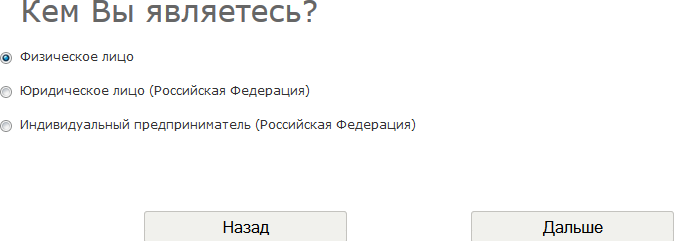 У наступному пункті вказують особисті дані. Необов'язкові поля можна залишити порожніми: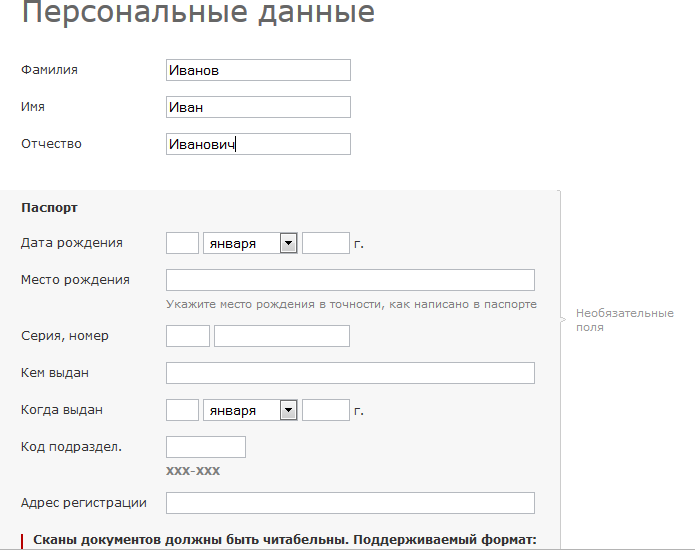 Далі вводять логін, пароль, адресу електронної пошти і переходять на сторінку, де приймають умови договору. Після виконання цих процедур, на пошту має прийти лист з активацією облікового запису (для активації необхідно перейти за посиланням у листі).З часом, зайшовши на вкладку «Веб-майстру», можна пройти процедуру поновлення облікового запису, додавши собі ще один статус.Зверніть увагу! На етапі, наведеному на наступному скріншоті єкрану, обирається перший пункт. Це позбавить вас від зайвих витрат.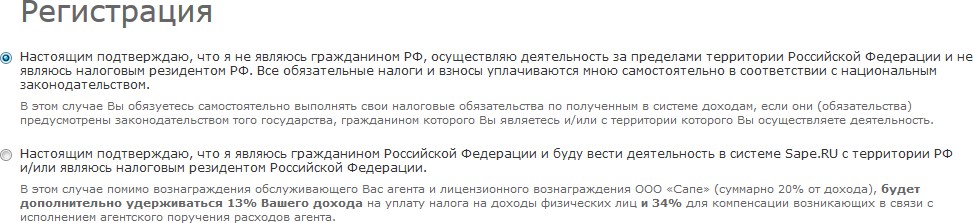 Веб-майстрові. Заробіток на SapeЗаробити на Sape можна, але все залежатиме від того наскільки ви дорожите своїм сайтом. Якщо ми говоримо про СДЛ (сайт для людей) і ви в нього вклали чимало своїх зусиль та уяви, потрібно дуже добре подумати перед тим, як додавати його в Сапу. Адже ми пам'ятаємо, що з кожним роком пошуковики стають розумнішими, і чимало уваги звертають на сайти, які продають посилання. Це не означає, що не можна їх продавати, але робити це треба обережно і з розумом. Кілька основних правил, які варто виконувати при продажу посилань:не продавати посилання на погані сайти;продавати посилання бажано на тематичні сайти;краще продавати не більше одного посилання на сторінку;не посилатися на сайти для дорослих;регулярно поповнювати контент;продавати посилання поступово і не більше ніж на 50% сторінок сайту. Якщо прийнято рішення про продаж посилань, необхідно зайти на вкладку«Веб-майстру», натиснути «Додати майданчик» і діяти відповідно до інструкції Sape по додаванню коду на сайт. Для сайтів на WordPress є спеціальний плагін для роботи з цією біржею – iSape. Налаштувати його нескладно. Після установки плагіна і додавання сайту в систему, залишиться чекати надходження заявок на розміщення посилань.Оптимізатору. Як купувати посилання в SapeДля початку роботи в Сапі в якості оптимізатора, необхідно створити новий проект.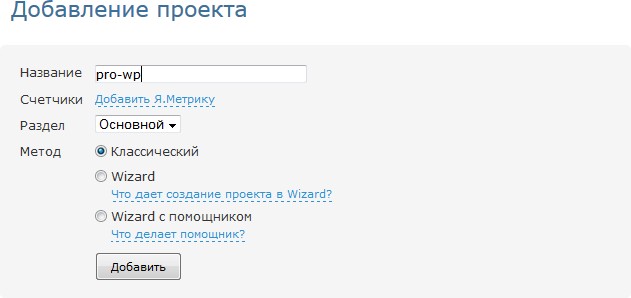 Wizard – це інструмент автоматичного просування. Поки зупинимося на класичному варіанті. Називаємо наш проект і переходимо на наступну сторінку.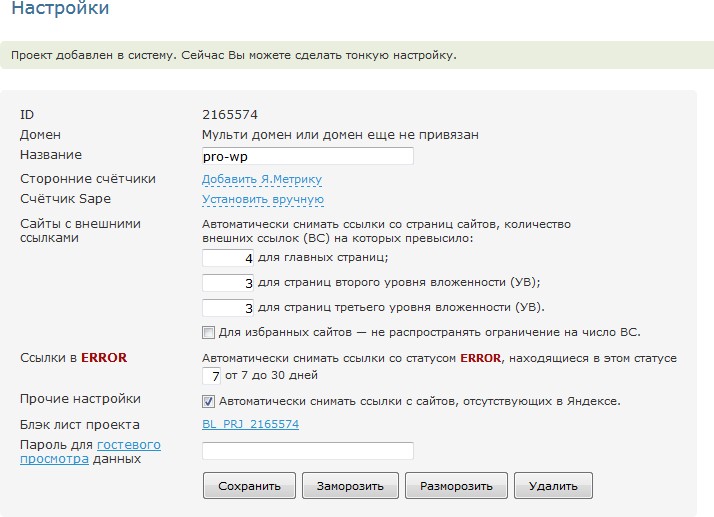 ID необхідний для гостьового доступу (внизу можна вказати для нього пароль). Якщо потрібно буде показати комусь із донорів (наприклад, клієнтові, чий сайт ви просуваєте), він скористається цими даними для входу в проект без можливості його зміни.У налаштуваннях вказується критична кількість зовнішніх посилань для головної сторінки, другого (один клік від головної) і третього (два кліка від головної) рівня вкладеності. Якщо кількість посилань на сторінці донора перевищить вказану вами, ваше посилання автоматично зніметься. Те ж саме стосується посилань з Error (з помилкою) і сайтів або сторінок, які зникли з пошукової видачі. Наступним кроком після збереження налаштувань, додають URL сторінки, на яку необхідно купити посилання.Обирають додавання одного URL'a. Назва URL'a вказується для зручності. Ключове слово високочастотне, можна середньочастотне. Натиснути«Додати».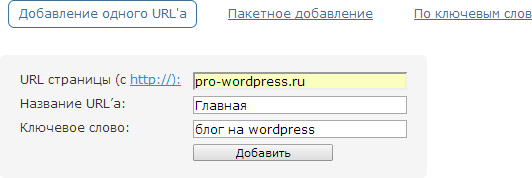 Далі необхідно прописати тексти для анкорів. Краще спочатку робити це вручну, якщо їх не дуже багато. Коли покупка посилань в Sape набере обертів і анкорів стане більше, можна користуватися генератором текстів.Нижче наведено приклад анкора. Текст посилання виділяють і натискають кнопку «Оформити посиланням».У цій формі також варто вказати максимальне використання текстів.Краще поставити 1 раз для одного посилання.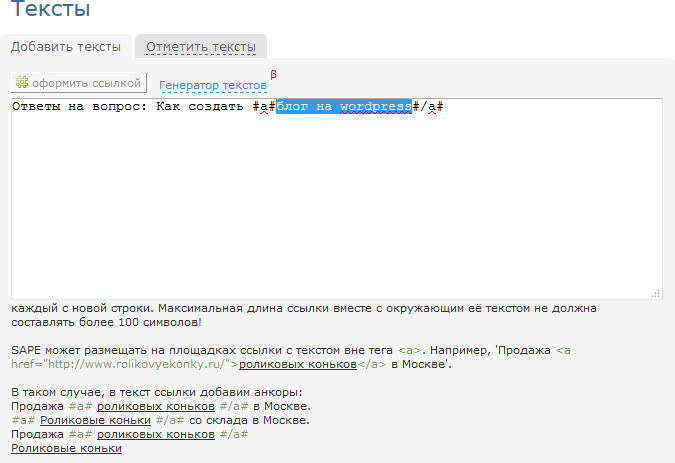 Після того, як ви додали достатню кількість текстів, можна переходити до пошуку майданчиків. Тут вам потрібно буде поставити обмеження для фільтра. Це, мабуть, найважливіший момент для правильного підбору донорів. Існує маса стратегій по установці фільтрів, для кожного проекту вони можуть бути свої. Розглянемо один з можливих варіантів.Показники PR і SR (SapeRank) залишають по нулях. SapeRank – параметр, який допомагає визначити відвідуваність, кількість переходів по посиланнях, розміщених на сторінці і, відповідно, підвищує вартість більш якісних сторінок за його оцінкою. ТІЦ визначають від 10, щоб відсіяти на даному етапі погані сайти.Вік домену краще прописати від півроку. Беруть домени тільки другого рівня (виду xxx.com замість xxx.yyy.com). Другий рівень вкладеності сторінки. Обов'язкова наявність і в Яндекс, і Google. Крім того, можна обрати тематику майданчика, доменну зону, регіон, прописати ключові слова в title. Для кожного нового проекту тут будуть різні ввідні.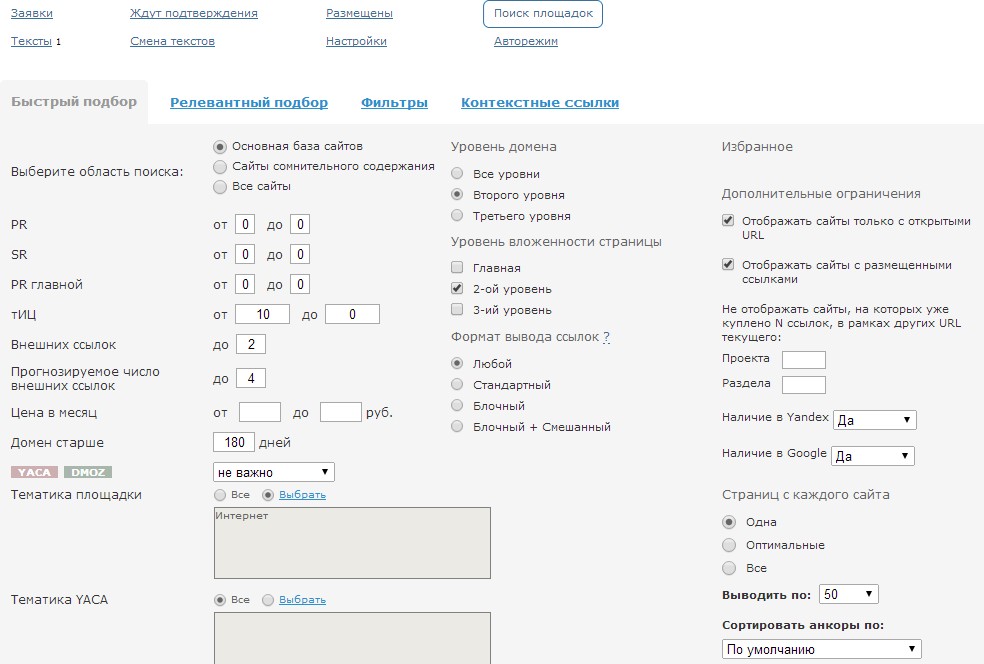 Коли фільтр створено, приступають до пошуку майданчиків для покупки посилань в Sape. Можна зробити це вручну, а можна скористатися напівавтоматичним режимом. Для цього зберігають фільтр, який створили і переходять на вкладку «Авторежим», де обирають «напівавтоматичний» і періодичність запуску.Будуть приходити заявки відповідно до параметрів фільтра і тієї кількості посилань, які треба отримувати щодня. Також можна проставити місячний бюджет, на який розраховує оптимізатор.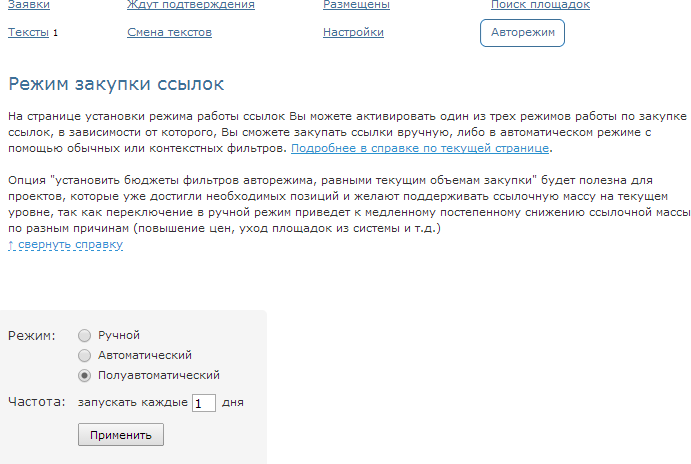 Плагін Сапа для FireFoxДля відбору майданчиків можна скористатися спеціальним Sape плагіном для Firefox. Він має досить широкий набір параметрів синхронізованих з біржею Sape. Завантажити плагін можна за посиланням https://goo.gl/cLucTD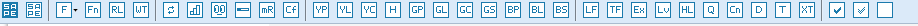 Так плагін виглядає у верхній панелі браузера після установки. Тут можна перевіряти ТІЦ, PR, кількість зовнішніх посилань на сторінці, кількість сторінок в індексі, статистику відвідуваності і багато іншого.